Special offer from Travis Lattimore at Social Green Thumb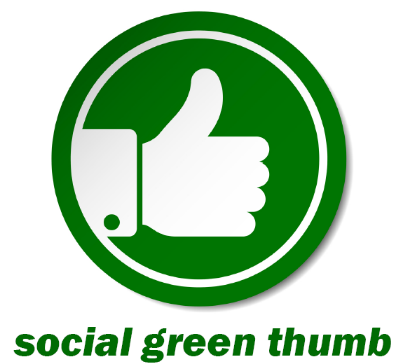 ATTENTION: If you are a small business owner in Ohio who operates a restaurant that has been closed to Take-out or Delivery only and are in need of a solution to provide this service and currently can’t, we may be able to help...A piece of our social media software has the ability to create a web store in a simple and efficient manner. It is simple to set up for take out and/or delivery and connects to Stripe (a simple low fee CC processing provider). This could help a business quickly get established to ride this thing out.We are offering access to this service for FREE for the next 60 days to any small business restaurant owner. Why? Because we know it may be the difference between putting food on the table for your family or not. No strings attached.It’s been our mission to help Small Business owners in the local communities that we live and serve, and Proverbs 3:27 Says “Do not withhold good from those to whom it is due, when it is in your power to do it.”Please reach out to Travis@socialgreenthumb.com and we can set up a quick webinar to get your access set up and hopefully up and running quickly.Travis P. LattimoreOwnerSocial Green ThumbMobile: 419.878.2587green thumb: a knack for growing things and keeping them healthy.